ROYAL AGRICULTURAL UNIVERSITY – STUDENT/GRADUATE JOB VACANCYTo enable placements/vacancies to be advertised correctly please complete the following:ROYAL AGRICULTURAL UNIVERSITY – STUDENT/GRADUATE JOB VACANCYTo enable placements/vacancies to be advertised correctly please complete the following: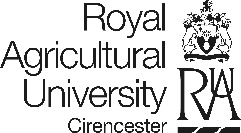 Name of Employer:Hazleton Farm Enterprises & Co Hazleton Farm Enterprises & Co Vacancy Type:  Part time Groom for busy, friendly family estate near Cirencester, GloucestershirePart time Groom for busy, friendly family estate near Cirencester, GloucestershireFull-time/Part time:Part time  Part time  Timing:  Various hours, including Sundays to start asapVarious hours, including Sundays to start asapBackground:  Private Estate and Farm with Stables. The yard has excellent facilities 30x50m Martin Collins arena, XC course, on & off road hacking.Private Estate and Farm with Stables. The yard has excellent facilities 30x50m Martin Collins arena, XC course, on & off road hacking.The Role:   Various responsibilities on busy yardVarious responsibilities on busy yardDegree:N/AN/APermanent/temporary:OngoingOngoingLocation:Hazleton Manor, Rodmarton, Near Cirencester, Gloucestershire GL7 6PGHazleton Manor, Rodmarton, Near Cirencester, Gloucestershire GL7 6PGPersonal requirements:  The successful applicant must be a good rider, able to plait, clip & turnout. All usual yard duties looking after a small number of liveries, including hunters, polo and completion horses.The successful applicant must be a good rider, able to plait, clip & turnout. All usual yard duties looking after a small number of liveries, including hunters, polo and completion horses.Other requirements:Driving licence. References essential.    Driving licence. References essential.    Salary/Package:Salary dependent on experience. Own horse also a possibility. We're open to discussing options. Live outSalary dependent on experience. Own horse also a possibility. We're open to discussing options. Live outHow to apply:  Call or email Claire – see belowCall or email Claire – see belowContact Name and Position:Claire Trehearne Claire Trehearne Email Address:Claire.trehearne@gmail.comClaire.trehearne@gmail.comTelephone Number:0784149563107841495631Closing Date for applications:N/AN/AThe Royal Agricultural University makes no representation with regard to the advertised position referred to above. Students should make all reasonable enquiries to satisfy themselves as to the safety and suitability of the advertised post. Whilst the University makes all reasonable attempts to ensure that the details referred to are correct it accepts no liability of whatever kind as a consequence of any information that may be out of date or incorrect.The Royal Agricultural University makes no representation with regard to the advertised position referred to above. Students should make all reasonable enquiries to satisfy themselves as to the safety and suitability of the advertised post. Whilst the University makes all reasonable attempts to ensure that the details referred to are correct it accepts no liability of whatever kind as a consequence of any information that may be out of date or incorrect.The Royal Agricultural University makes no representation with regard to the advertised position referred to above. Students should make all reasonable enquiries to satisfy themselves as to the safety and suitability of the advertised post. Whilst the University makes all reasonable attempts to ensure that the details referred to are correct it accepts no liability of whatever kind as a consequence of any information that may be out of date or incorrect.